How to adapt your existing XSLT stylesheet to the specificities of XMLmind XSL-FO ConverterHussein ShafieXMLmind SoftwareOctober 16, 2020Table of ContentsGeneral recommendations 	 0Make fo:list-blocks behave like proper lists 	 0Workaround the problem of fo:block divisions having background colors and/or borders 	 0Workaround the problem of fo:leaders 	 0Mark your headings 	 0Do not forget about the spell checker 	 0General recommendationsAll XSL-FO processors (e.g. Apache FOP, RenderX XEP, Antenna House XSL Formatter or our own XMLmind XSL-FO Converter) have their limitations and their specificities. For example, Apache FOP does not support table-layout="auto" in fo:tables. This implies that you'll always have to adapt your existing XSLT stylesheet when you switch to a new XSL-FO processor.If you want your XSLT stylesheet to work fine whatever the XSL-FO processor being used, please stick to the following recommendations:Pass a $foProcessor parameter (value: FOP, XEP, AHF or our own XFC)[1] to your XSLT stylesheet in order to implement code which depends on the XSL-FO processor being used. Example:Keep the XSL-FO you generate with your XSLT stylesheet as simple as possible.Stick to XSL-FO version 1.0  as very few XSL-FO processors fully support XSL-FO version 1.1[2].When you find something which seems wrong with an XSL-FO processor, refer to its conformance statement because it is generally a documented limitation. Ours is found in "XMLmind XSL-FO Converter Conformance Statement".When really needed to, use an extension to XSL-FO. Our extensions are introduced in the following sections of this document and are extensively documented in "Implementation specificities".Test the output of your XSLT stylesheet with different XSL-FO processors (e.g. XMLmind XSL-FO Converter and Apache FOP). This helps finding validity problems in the XSL-FO you generate.Make fo:list-blocks behave like proper listsWhen your XSLT stylesheet generates a fo:list-block, XMLmind XSL-FO Converter (XFC for short) translates it to a sequence of styled paragraphs looking like specified list items. However, you'll generally want these list items to behave as expected when edited in the word processor. For example, if a list item starts with a bullet, pressing ENTER at the end of this list item creates a new list item also starting with a bullet.For XFC, achieving to generate styled paragraphs having a list item behavior is far from being obvious as a fo:list-block/fo:list-item/fo:list-item-label may contain any text you want. For example, a fo:list-item-label may contain: "~1~", "~2~", "~3~", etc, or it may contain "5-A-a)", "5-A-b)", "5-A-c)", etc.By default, XFC tries to infer the type of the list by examining its first fo:list-item-label. However, this will work only if this first fo:list-item-label contains the most common bullets ("-", "*", "•", etc) or the simplest numberings ("1", "1.", "1)", "A", "A.", "A)", etc). For example, XFC heuristics fail for "~1~" and "5-A-a)".Therefore it is recommended no to rely on XFC heuristics and instead, explicitly specify the label format used for all the items of a fo:list-block. This is done using fo:list-block extension attribute xfc:label-format[3]. Examples:xfc:label-format="~%{decimal}~"Corresponding labels are: "~1~", "~2~", "~3~", etc.xfc:label-format="%{decimal;start=5}-"Corresponding labels are: 5-", "6-", "7-", etc.xfc:label-format="%{upper-alpha;inherit}-"Corresponding labels for nested fo:list-block are: 5-A-", "5-B-", "5-C-", etc.xfc:label-format="%{lower-alpha;inherit})"Corresponding labels for nested fo:list-block are: 5-A-a)", "5-A-b)", "5-A-c)", etc.Actual XSLT code making use of extension attribute xfc:label-format: excerpts from the DocBook XSL Stylesheets as modified by XMLmind Software:where XSLT named template "xfcLabelFormat" is defined as:More information about extension attribute xfc:label-format.Workaround the problem of fo:block divisions having background colors and/or bordersAn XSLT stylesheet often translates a note, admonition or sidebar, that is, a division possibly containing paragraphs, lists and tables, to a fo:block possibly containing fo:blocks, fo:list-blocks and fo:tables. The problem is that this easy and straightforward approach is not compatible with the document model of most word processors.For a word processor like MS-Word, a document is a flat list[4] of styled paragraphs and styled tables. Of course it's the job of XMLmind XSL-FO Converter (XFC for short) to cope with the specificities of its output formats. However when the fo:block division is given a background color and/or borders (which is often the case), this gives very poor results.A workaround for this XFC limitation is to modify the XSLT stylesheet to make it translate a note, admonition or sidebar to a fo:table containing a single fo:table-cell[5]. This workaround works well but is tedious to implement “by hand”.Enters fo:block extension attribute xfc:render-as-table. This boolean extension attribute simply instructs XFC to process a fo:block having attribute xfc:render-as-table="true" to as if it were a fo:table containing a single fo:table-cell. In other words, it makes the above workaround very easy to implement.Actual XSLT code making use of extension attribute xfc:render-as-table: excerpts from the XSLT 2.0 stylesheets of XMLmind DITA Converter:More information about extension attribute xfc:render-as-table.Workaround the problem of fo:leadersXSLT stylesheets often automatically generate a table of content, a list of figures, a back of the book index, etc. These lists always reference page numbers and these page numbers are generally aligned to the right by the means of fo:leader elements. Example:The RTF, WML, DOCX and ODT file formats do not support leader objects. That's why XMLmind XSL-FO Converter (XFC for short) implements fo:leaders by means of tab stops. This implies that you'll have to help XFC position these tab stops. This is done using fo:leader extension attributes xfc:tab-position and xfc:tab-align.Actual XSLT code making use of these extension attributes: excerpts from the XSLT 2.0 stylesheets of XMLmind DITA Converter:xfc:tab-position="-30pt" specifies that the tab position is 30pt before to the right margin. (A positive value specifies the tab position relative to the left margin.)xfc:tab-align="right" specifies that the content following the tab, that is, fo:page-number-citation, is right-aligned. (By default, the content following a tab is left aligned.)More information about extension attributes xfc:tab-position and xfc:tab-align.Mark your headingsThe RTF, WML, DOCX or ODT document you'll generate using XMLmind XSL-FO Converter will be nicer to edit and navigate for the user of the word processor if you mark chapter and section titles as being headings. This is done using fo:block extension attribute xfc:outline-level.The value of this attribute is an integer between 1 and 9. A top-level heading, for example, the title of the chapter of a book must be given xfc:outline-level="1". The title of a section directly contained in a chapter must be given xfc:outline-level="2". The title of a sub-section must be given xfc:outline-level="3" and so forth.Actual XSLT code making use of extension attribute xfc:outline-level: excerpts from XMLmind's XSLT 2.0 stylesheets converting XHTML to XSL-FO:where XSLT template "xfcOutlineLevel" is defined as:More information about extension attribute xfc:outline-level.Do not forget about the spell checkerDo not forget that word processors always have spell checkers. Therefore if you don't want the user see zillions of errors after opening in a word processor a document created using XMLmind XSL-FO Converter, please make sure to follow these recommendations:Attribute xml:lang (or equivalently attribute language AND attribute country) must be specified at least on the fo:root element.Your XSLT stylesheet must process xml:lang attributes or lang attributes found on the source XML elements by adding equivalent xml:lang attributes to the target XSL-FO elements.Excerpts from the XSLT 2.0 stylesheets of XMLmind Ebook Compiler:and (for all the templates matching an XHTML element; below is just the template matching HTML span):where XSLT templates "localizationAttributes" and "commonAttributes" are defined as:More information in "Adding language information to the files created by XFC".1
2
3
4
5
6<fo:table xsl:use-attribute-sets="tgroup">
  <xsl:call-template name="commonAttributes"/>
  ...
  <xsl:when test="$foProcessor eq 'FOP'">
    <xsl:attribute name="table-layout">fixed</xsl:attribute>
  ...1
2
3
4
5
6
7
8
9<fo:list-block id="{$id}" xsl:use-attribute-sets="orderedlist.properties">
  <xsl:attribute name="provisional-distance-between-starts">
    <xsl:value-of select="$label-width"/>
  </xsl:attribute>

  <xsl:call-template name="xfcLabelFormat">
    <xsl:with-param name="userLabelWidth" select="$label-width"/>
  </xsl:call-template>
  ...1
2
3
4
5
6
7
8
9
10
11
12
13
14
15
16
17
18
19
20
21
22
23
24
25
26
27
28
29
30
31
32
33
34
35
36
37
38
39
40
41
42
43
44
45<xsl:template name="xfcLabelFormat">
  <xsl:param name="userLabelWidth" select="$orderedlist.label.width"/>

  <xsl:if test="$xfc.extensions = 1 or 
                contains($xfc.extensions, 'label-format')">
      <xsl:variable name="labelFormat">
        <xsl:variable name="num">
          <xsl:choose>
            <xsl:when test="@numeration = 'arabic'">decimal</xsl:when>
            <xsl:when test="@numeration = 'loweralpha'">lower-alpha</xsl:when>
            <xsl:when test="@numeration = 'lowerroman'">lower-roman</xsl:when>
            <xsl:when test="@numeration = 'upperalpha'">upper-alpha</xsl:when>
            <xsl:when test="@numeration = 'upperroman'">upper-roman</xsl:when>
            <xsl:otherwise>decimal</xsl:otherwise>
          </xsl:choose>
        </xsl:variable>

        <xsl:variable name="start">
          <xsl:if test="@continuation = 'continues'">
            <xsl:variable name="startNum">
              <xsl:call-template name="orderedlist-starting-number"/>
            </xsl:variable>

            <xsl:if test="$startNum &gt; 1">
              <xsl:value-of select="concat(';start=', $startNum)"/>
            </xsl:if>
          </xsl:if>
        </xsl:variable>

        <xsl:variable name="inherit">
          <xsl:if test="@inheritnum = 'inherit'">
            <xsl:value-of select="';inherit'"/>
          </xsl:if>
        </xsl:variable>

        <xsl:value-of select="concat('%{', $num, $start, $inherit, '}.')"/>
      </xsl:variable>

      <xsl:attribute name="xfc:label-format"
        xmlns:xfc="http://www.xmlmind.com/foconverter/xsl/extensions">
        <xsl:value-of select="$labelFormat"/>
      </xsl:attribute>
  </xsl:if>
  ...
</xsl:template>1
2
3
4
5
6
7
8
9
10
11
12
13
14<fo:block xsl:use-attribute-sets="note note-with-borders">
  <xsl:if test="$foProcessor eq 'XFC'">
    <xsl:attribute name="xfc:render-as-table"
                   select="if ($xfcRenderAsTable = 'note')
                           then 'true'
                           else 'false'"/>
  </xsl:if>

  <xsl:call-template name="commonAttributes"/>

  <fo:block xsl:use-attribute-sets="note-head">
    <xsl:value-of select="$label" />
  </fo:block>
  ...1
2
3
4
5
6
7
8
9
10
11
12
13<fo:block ...>
  <fo:inline>Part I. </fo:inline>
  <fo:basic-link internal-destination="part1">Part 1</fo:basic-link> 
  <fo:leader leader-pattern="dots" keep-with-next.within-line="always"/> 
  <fo:page-number-citation ref-id="part1"/>
</fo:block>

<fo:block ...>
  <fo:inline>Chapter 1. </fo:inline>
  <fo:basic-link internal-destination="chapter1">Chapter 1</fo:basic-link> 
  <fo:leader leader-pattern="dots" keep-with-next.within-line="always"/>
  <fo:page-number-citation ref-id="chapter1"/>
</fo:block>1
2
3
4
5
6
7
8
9
10
11<xsl:template match="ditac:tocEntry" mode="fmbmTOC">
...
          <fo:leader leader-pattern="dots"
                     keep-with-next.within-line="always">
            <xsl:if test="$foProcessor eq 'XFC'">
              <xsl:attribute name="xfc:tab-position">-30pt</xsl:attribute>
              <xsl:attribute name="xfc:tab-align">right</xsl:attribute>
            </xsl:if>
          </fo:leader>
          <xsl:text> </xsl:text>
          <fo:page-number-citation ref-id="{$id}"/>1
2
3
4
5
6
7
8<xsl:template match="html:h1">
  <fo:block xsl:use-attribute-sets="h1">
    ...
    <xsl:call-template name="commonAttributes"/>
    <xsl:call-template name="xfcOutlineLevel"/>
    <xsl:apply-templates/>
  </fo:block>
</xsl:template>1
2
3
4
5
6
7
8
9
10
11
12
13
14
15
16
17
18
19
20
21
22
23
24
25
26<xsl:template name="xfcOutlineLevel">
  <xsl:if test="$foProcessor eq 'XFC' and $set-outline-level eq 'yes'">
    <xsl:variable name="sectioningRoot"
      select="(ancestor::*[self::html:body or
                           self::html:blockquote or
                           self::html:details or
                           self::html:dialog or
                           self::html:fieldset or
                           self::html:figure or
                           self::html:td])[last()]"/>

    <!-- Ignore headings which are contained in sectioning roots
         other than the body (e.g. a legend). -->
    <xsl:variable name="isHeading"
      select="exists($sectioningRoot/self::html:body) or
              ($root-id ne '' and
               exists($sectioningRoot/descendant-or-self::*[@id eq $root-id]))"/>

    <xsl:if test="$isHeading">
      <!-- This a gross simplification as the type of heading being used
           (h1, h2, ..., h6) does not always specify the outline level. -->
      <xsl:attribute name="xfc:outline-level"
                     select="substring-after(local-name(), 'h')"/>
    </xsl:if>
  </xsl:if>
</xsl:template>1
2
3
4<xsl:template match="html:html">
  <fo:root>
    <xsl:call-template name="localizationAttributes"/>
  ...1
2
3
4
5
6
7<xsl:template match="html:span">
  <fo:inline xsl:use-attribute-sets="span">
    ...
    <xsl:call-template name="commonAttributes"/>
    <xsl:apply-templates/>
  </fo:inline>
</xsl:template>1
2
3
4
5
6
7
8
9
10
11
12
13
14
15
16<xsl:template name="commonAttributes">
  <xsl:call-template name="idAttribute"/>
  <xsl:call-template name="localizationAttributes"/>
  <xsl:call-template name="xmlSpaceAttribute"/>
</xsl:template>

<xsl:template name="localizationAttributes">
  <xsl:choose>
    <xsl:when test="exists(@lang)">
      <xsl:attribute name="xml:lang" select="string(@lang)"/>
    </xsl:when>
    <xsl:otherwise>
      <xsl:copy-of select="@xml:lang"/>
    </xsl:otherwise>
  </xsl:choose>
</xsl:template>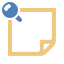 